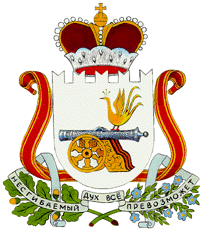 СОВЕТ ДЕПУТАТОВПЕЧЕНКОВСКОГО СЕЛЬСКОГО ПОСЕЛЕНИЯРЕШЕНИЕот  20.11.2023      № 27О внесении изменений в Порядок размещения сведений о доходах, расходах, об имуществе и обязательствах имущественного характера, представленных лицами, замещающими муниципальные должности в органах местного самоуправления Печенковское сельское поселение, а также сведений о доходах, расходах, об имуществе и обязательствах имущественного характера их супруг (супругов) и несовершеннолетних детей на официальном сайте муниципального образования Печенковское сельское поселение в информационно-телекоммуникационной сети «Интернет» и предоставления этих сведений общероссийским средствам массовой информации для опубликования в связи с их запросом, утвержденный решением Совета депутатов Печенковского сельского поселения от 26.02.2018 №4По результатам рассмотрения протеста прокурора Велижского района Смоленской области от 28.09.2023 №02-18, в целях приведения в соответствие с положениями Федерального закона от 25.12.2008 №273-ФЗ «О противодействии коррупции», руководствуясь Уставом муниципального образования Печенковское сельское поселение, Совет депутатов Печенковского сельского поселения РЕШИЛ:	1. Порядок размещения сведений о доходах, расходах, об имуществе и обязательствах имущественного характера, представленных лицами, замещающими муниципальные должности в органах местного самоуправления Печенковское сельское поселение, а также сведений о доходах, расходах, об имуществе и обязательствах имущественного характера их супруг (супругов) и несовершеннолетних детей на официальном сайте муниципального образования Печенковское сельское поселение в информационно-телекоммуникационной сети «Интернет» и предоставления этих сведений общероссийским средствам массовой информации для опубликования в связи с их запросом, утвержденный решением Совета депутатов Печенковского сельского поселения от 26.02.2018 №4 (в редакции решения Совета депутатов Печенковского сельского поселения от 01.03.2022 №4) дополнить пунктом 8 следующего содержания:	«8.Настоящий Порядок не применяется в отношении лиц, замещающих муниципальные должности депутата представительного органа муниципального образования.	Обобщенная информация об исполнении (ненадлежащем исполнении) лицами, замещающими муниципальные должности депутата представительного органа муниципального образования, обязанности представить сведения о доходах, расходах, об имуществе и обязательствах имущественного характера размещается на официальных сайтах органов местного самоуправления (при условии отсутствия в такой информации персональных данных, позволяющих идентифицировать соответствующее лицо, и данных, позволяющих индивидуализировать имущество, принадлежащее соответствующему лицу) в порядке, установленном законом субъекта Российской Федерации.».2. Настоящее решение вступает в силу со дня его подписания Главой муниципального образования Печенковское сельское поселение, подлежит официальному опубликованию в печатном средстве массовой информации  муниципального образования Печенковское сельское поселение «Вести Печенковского сельского поселения»  и размещению на официальном  сайте муниципального  образования Печенковское  сельское  поселение в информационно-телекоммуникационной сети «Интернет».Глава муниципального образования Печенковское сельское поселение                                                                  Р.Н. Свисто